ҠАРАР                                                                                   ПОСТАНОВЛЕНИЕ«01» июль 2022 й.                                    № 135                               «01» июля 2022 г.Об отмене постановления администрации сельского поселения Староматинский сельсовет муниципального района Бакалинский район Республики Башкортостан от 18.03.2020 г. № 16 «О порядке взаимодействия при осуществлении контроля Администрацией сельского поселения Староматинский сельсовет муниципального района Бакалинский район Республики Башкортостан с субъектами контроля, указанными в пункте 4 Правил осуществления контроля, предусмотренного частью 5 статьи 99 Федерального закона «О контрактной системе в сфере закупок товаров, работ, услуг для обеспечения государственных и муниципальных нужд», утвержденных постановлением Правительства Российской Федерации от 12 декабря 2015 года № 1367 в администрации сельского поселения Староматинский сельсовет муниципального района Бакалинский район Республики Башкортостан»            В связи с использованием в работе Постановления Правительства Российской Федерации от 06.08.2020 г. №1193 "О порядке осуществления контроля, предусмотренного частями 5 и 5.1 статьи 99 Федерального закона "О контрактной системе в сфере закупок товаров, работ, услуг для обеспечения государственных и муниципальных нужд"ПОСТАНОВЛЯЕТ:                         Отменить постановление администрации сельского поселения Староматинский сельсовет муниципального района Бакалинский район Республики Башкортостан от 18.03.2020г. №16 «О порядке взаимодействия при осуществлении контроля Администрацией сельского поселения Староматинский сельсовет муниципального района Бакалинский район Республики Башкортостан с субъектами контроля, указанными в пункте 4 Правил осуществления контроля, предусмотренного частью 5 статьи 99 Федерального закона «О контрактной системе в сфере закупок товаров, работ, услуг для обеспечения государственных и муниципальных нужд», утвержденных постановлением Правительства Российской Федерации от 12 декабря 2015 года №1367 в администрации сельского поселения Староматинский сельсовет муниципального района Бакалинский район Республики Башкортостан»Настоящее Постановление обнародовать путем вывешивания на информационном стенде в здании администрации сельского поселения Староматинский сельсовет и на официальном сайте http://Stmaty.ru.Контроль за исполнением настоящего постановления оставляю за собой.  Глава  сельского  поселения     Староматинский сельсовет                                                                     Т.В. Кудряшова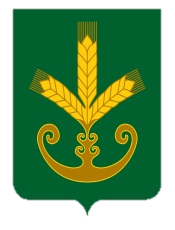 Башкортостан РеспубликаҺыБакалы районы муниципаль районыныңИςке Маты ауыл советыауыл биләмәһе Хакимиәте__________________________________Республика БашкортостанАдминистрация сельского поселенияСтароматинский сельсоветмуниципального районаБакалинский район_______________________________